FNS-153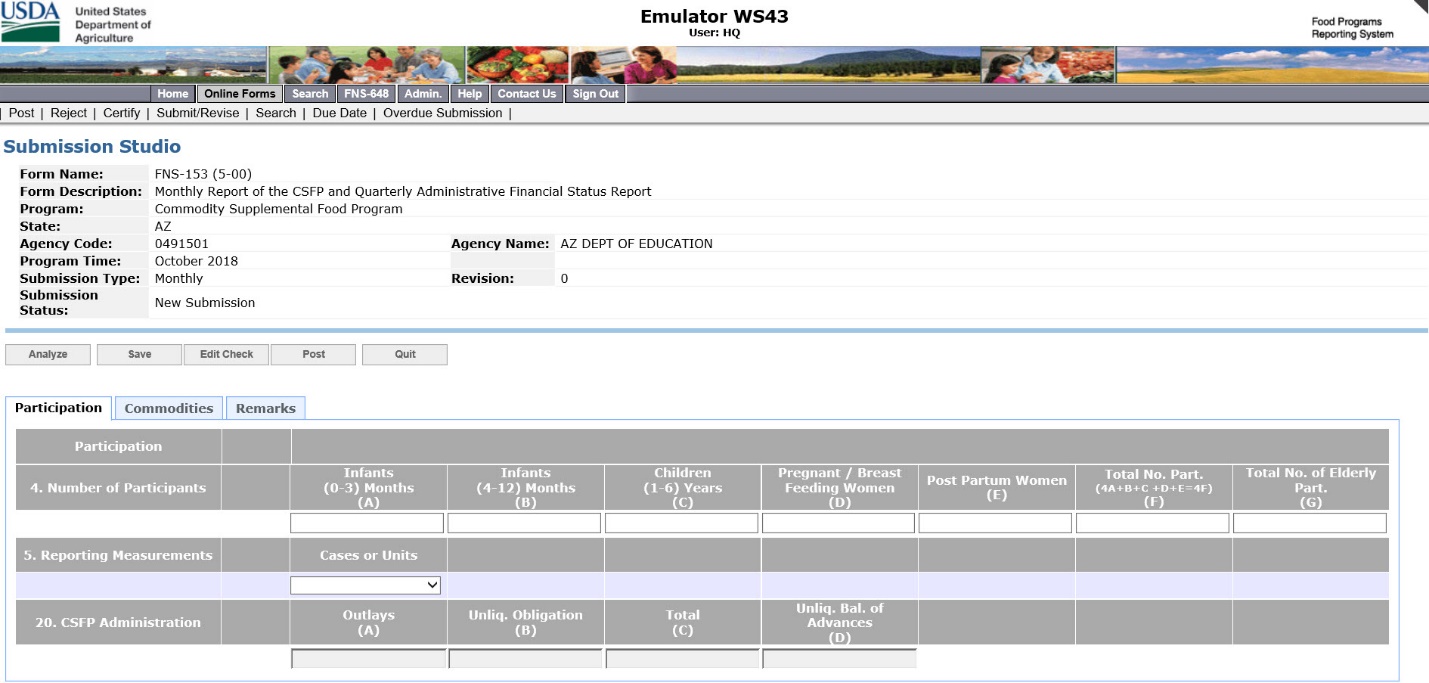 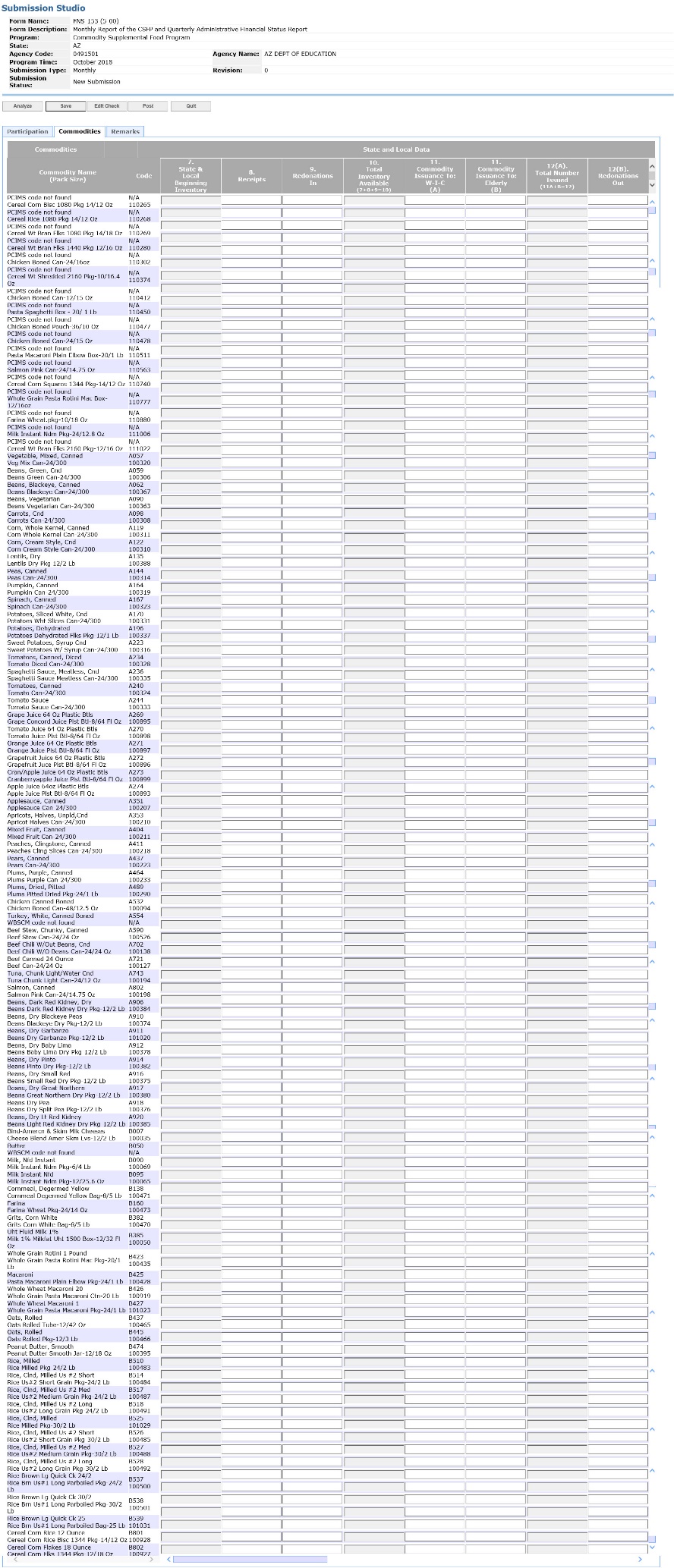 